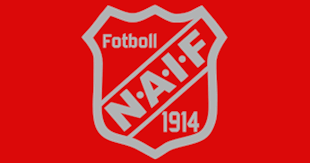 Medlemsmöte NAIF Datum: 30 maj 2021Plats: Malmhedens klubblokal Närvarande: Joakim Rask Pernilla Jansson, Patricia Sjödin, Kibbe Larsson, Arne Lövdin, Ralf Saarinen, Peder Johansson, Åke Enockosson.Information om läget kring gräsklippningen av B – och C plan. Vi väntar än på utlovad återkoppling från Tobias Back på Norbergs kommun. Nu väntar vi besked om inköp av maskin, aggregat med uppsamlare. Patricia och Kibbe kommer att med privata gräsklippare börja klippa idag.  För att underlätta gräsklippning och målning av plan behöver målen ställas undan efter att man haft träning. Joakim föreslår att lag efter träning ska dra undan målen och låsa ihop dem. Diskussion först då om de barn som t.ex. åker till Malmheden efter skolan och inte kan utnyttja plan med mål. Diskussion kommer att föras vidare på styrelsemöte (hur gör vi på ett bra sätt för att rädda och ta hand om klubbens plan, material mm och samtidigt ge utrymme för spontanfotboll). Plakat med regler sättas upp- för diskussion vidare i styrelse. OBS! Inga cyklar inne på området. Vi behöver kanske ordna med bättre plats för att ställa sin cykel.  Peder föreslår även en ”grind” i grinden där person kan gå igenom trots att grinden är stängd och låst. Inkommen fråga gällande hållbarhet på konstgräsplanen. Joakim Rask informerar att det är ca 10 år. Behov finns att fylla på med granulat på planen.Peder J har harvat och borstat planen. Viktigt är att hålla rent på planen och det inkommer förslag på att alla lagen som uppvärmning städar upp på planerna. Behov av att snygga upp runtom anläggningen. Styrelsen tar upp detta som en punkt att ta beslut om på möte 1/6.Behov av service på traktorn. Vi ska kolla med bil och motor i Norberg. Önskemål från Ralf och Peder att sätta tillbaka väggen i förrådet samt sätta upp hyllplan. Peder pratat med Jimmy J gällande virke. Olja läktare samt byta ut trasigplanka behövs. Åtgärdas via kontakt med Jimmy ( Peder) samt att vi köper in olja. Eddie Lundberg har fått erbjudande o matt köpa pallarna, 50 kr / pall. På fredag 4 maj kommer beställt toalettpapper. 51 pallar. Förfrågan om entrén ska snyggas till- information går ut att det är mycket att göra och att vi kommer behöva prioritera och ta en sak i taget. Prio 1 är nu gräsklippningen. Vidare kommer styrelsen att göra en prioriteringsfördelning och planering för åtgärd, läggs som en punkt till möte 1/6.Fråga gällande varför kylskåp och andra skåp är låsta? Vi kommer att ta bort låsen. VIKTIGT att påminna varandra om att lämna planen snygg och ren efter att den använts samt att grind och klubbhus är låst när man går. Hur får vi tillbaka en god anda och stämning i klubben? 